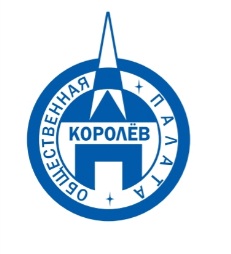 Общественная палата
    г.о. Королёв МО                ул.Калинина, д.12/6Акт
осмотра санитарного содержания площадки «МегаБак» 
согласно новому экологическому стандартуМосковская обл. «01» ноября 2020 г.г.о.Королев, ул. Садовая, д.8А                  (адрес КП)Комиссия в составе:  Кошкиной Любови Владимировны, -  председателя комиссии,                      Сильянова Тамара Александровна  – член комиссии,По КП г.о. Королев,  ул. Садовая, д.8АРезультаты осмотра состояния КП комиссией:	Прочее /примечания:Общественная палата г.о. Королев продолжает контролировать качество оказываемых услуг по сбору и вывозу отходов из жилого сектора. 01 ноября общественники проверили санитарное содержание контейнерной площадки на соответствие новому экологическому стандарту, расположенной по адресу ул. Садовая, д.8А.  Проверка показала: контейнерная площадка (КП) оборудована в соответствии с действующим законодательством и содержится в хорошем состоянии. Есть замечание к управляющей компании АО «Жилкомплекс», отвечающей за данную КП): после вывоза мусора на территории КП под контейнерами и вокруг них осталось много мелкого мусора.Также отмечено, на территории КП начинают образовываться навалы КГМ.Все замечания зафиксированы в Акте, который будет направлен в адрес УК АО «Жилкомплекс».Приложение: фотоматериал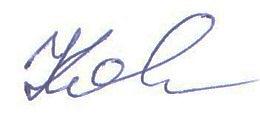 Подписи:  Кошкина Л.В. 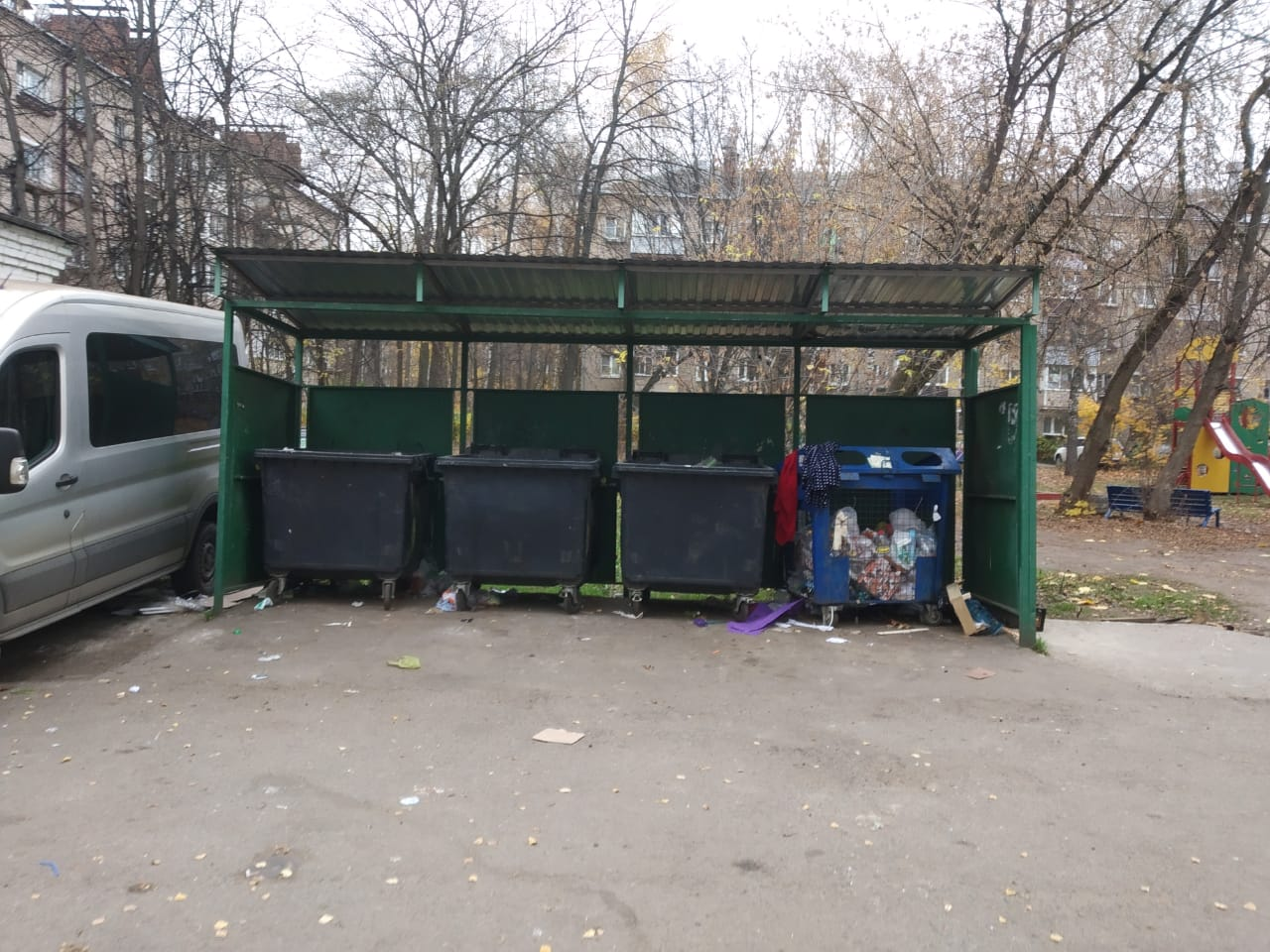 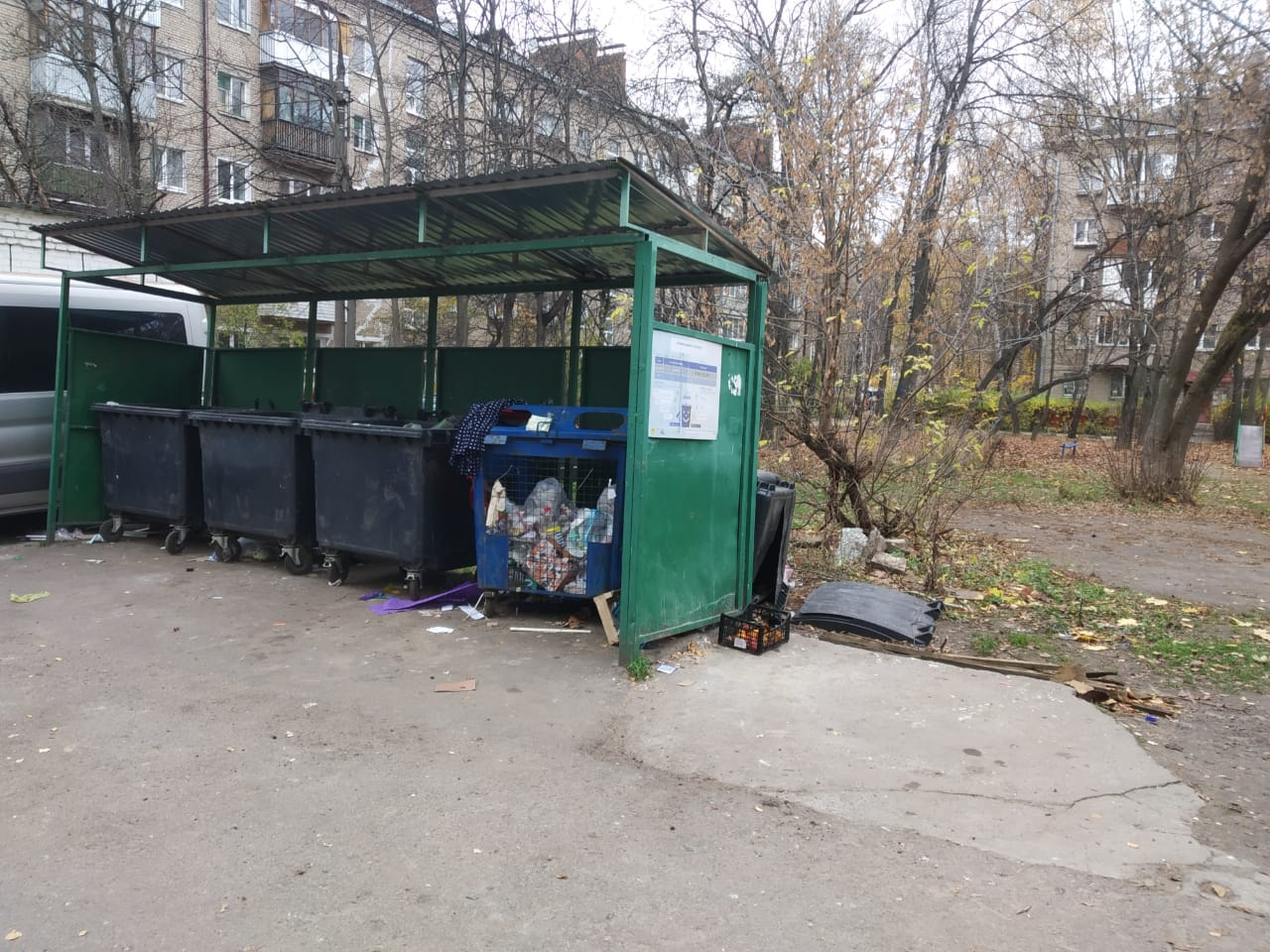 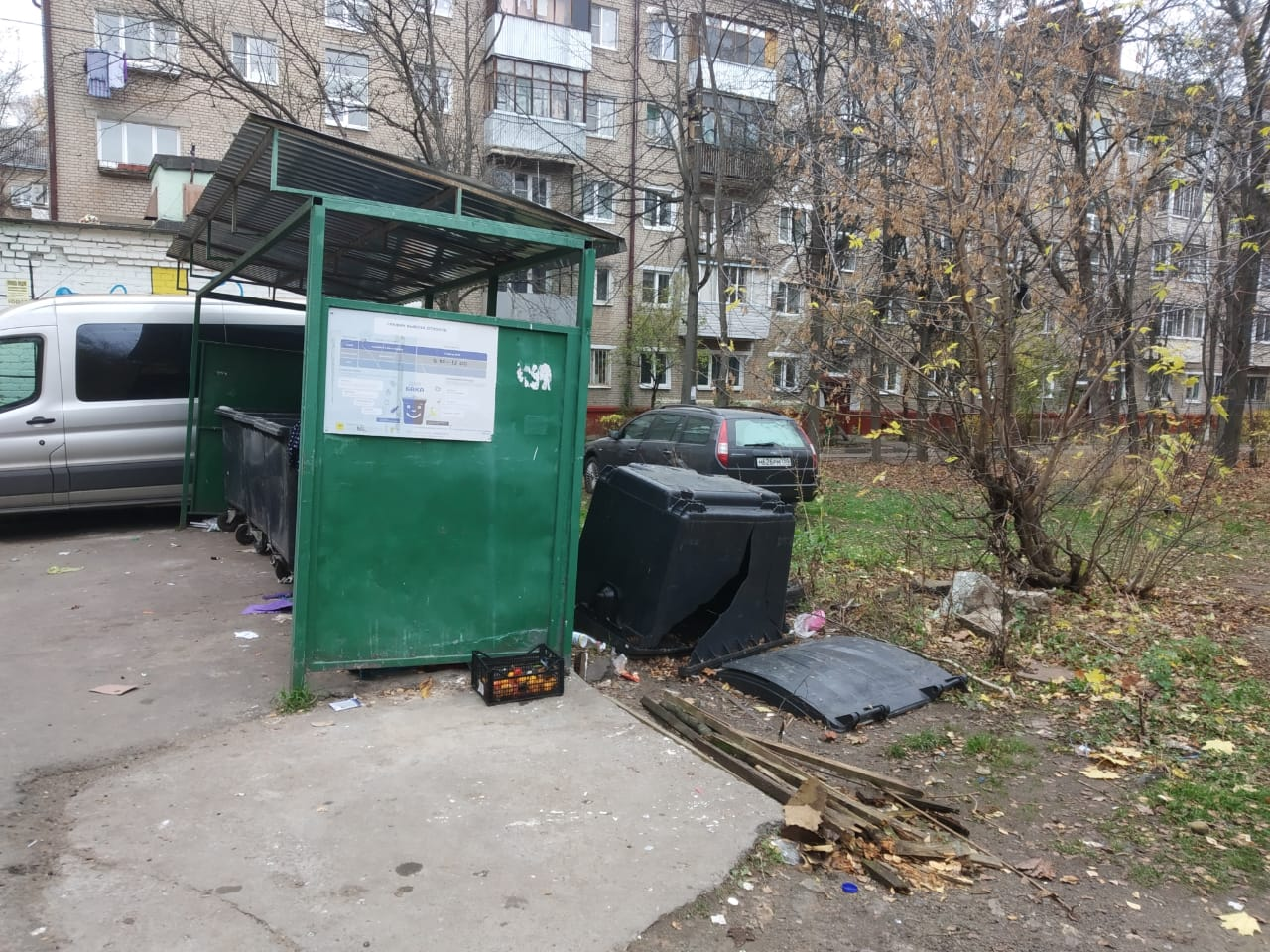 №Критерии оценки контейнерной площадкиБез нарушенийНарушения1Наполнение баков+2Санитарное состояние+3Ограждение с крышей (серые баки под крышей) +4Твёрдое покрытие площадки+5Наличие серых/синих контейнеров (количество)	3/16Наличие контейнера под РСО (синяя сетка)17График вывоза и контактный телефон+8Информирование (наклейки на баках как сортировать)+9Наличие крупногабаритного мусора+